                      Муниципальное казённое дошкольное образовательное учреждениедетский сад « Колокольчик»       Занятие по трудовой деятельности        в подготовительной    группе.«Книжкина больница».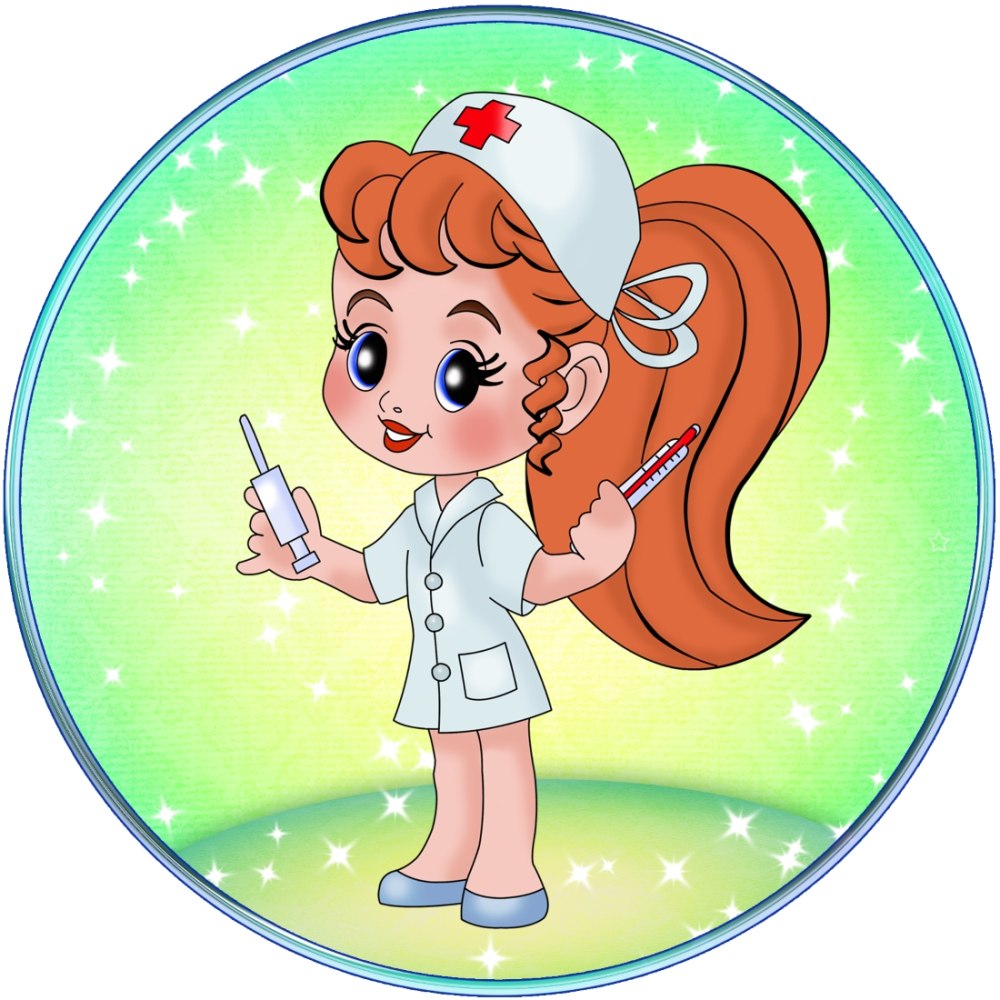                                                                    Разработчик:                                                                               Ситник                                                                                Ирина                                                                                Васильевна                                                                                Воспитатель                                                                                МКДОУ д/с                                                                                «Колокольчик».                                                                2023г.Цель: закреплять и совершенствовать умения обращаться с книгой,  продолжать приёмам ручного труда по ремонту книг, обращать внимание на необходимость соблюдения определенной последовательности.
Задачи:Образовательные:   формировать умение правильно обращаться с книгой; продолжать обучать детей практическим навыкам «ремонта книг», развивать аккуратность, внимание.Развивающие:   развивать мелкую моторику рук,  закреплять умение сгибать полоску пополам,  резать бумагу на ровные полоски.Воспитательные:  воспитывать дружеские взаимоотношения между детьми, желание трудиться сообща, находить общий интерес.Методы и приёмы:    беседа, объяснение,  показ, практическая деятельность.Виды деятельности: игровая, познавательная, трудовая деятельность.Материал:    детские книжки,   шапочки медсестры,   полоски  цветной бумаги,  ножницы,  карандаши  простые,  клей,  салфетки, клеёнка.               Ход непосредственно – образовательной деятельности:
1.Организационный момент.
Воспитатель:Придумано просто кем – и мудро.При встрече здороваться – доброе утро!Доброе утро  - дети и наши гости!Воспитатель: - Ребята, вы с родителями в сентябре принесли книги для пополнения нашей групповой библиотеки.  И я решила организовать выставку.- Смотрите,  какие они яркие, нарядные, красивые.  Спасибо вам и родителям за такие замечательные и интересные книги.- ОЙ! А это кто спрятался за книгой? Да, это наши старые знакомые книги. И что они спрятались и нам стесняются показываться.-Как вы думаете, то с ними  не так? –  предположительные ответы детей. Вот что случилось с книжками в нашей группе. А я думаю, книги заболели.Да, да   действительно книжки тоже болеют.  И это происходит  незаметно  книги   начинают:  желтеть, сохнуть, рассыпаться  по листочкам.    Эти терпеливые больные не плачут, не стонут, не жалуются. - А от чего книги могут заболеть?- Как с книгами нужно обращаться?1. Не рисовать, не писать ничего в книгах;2. Не вырывать листы, не вырезать картинки;3. Не перегибать книги, чтобы не выпадали листы;4. Не читать книги во время еды;5. Не класть в книги карандаши и ручки, чтобы не порвать их корешок;6. Пользоваться всегда закладкой.- Правильно, ребята.А давайте мы с вами поможем нашим больным книгам!Сначала посмотрим, что повреждено у наших книг (воспитатель берет одну из книг, беру трубку  и обращает внимание на «травмированные» элементы книги). Смотрите,  эта книга жалуется на то, что у нее отклеивается обложка и порваны странички (воспитатель проводит рукой по обложке при назывании ее, обращает внимание на порванные странички).Сегодня в группе у нас будет работать необычная больница – «Книжкина больница». Мы с вами будем лечить книжки.Мы всех их в порядок должны привести,От гибели бедные книги спасти.Представьте, что с вами мы стали врачами (надеваю  шапочки).Одна лишь задача стоит перед нами:Больных исцелить, чтоб здоровыми стали,Чтоб добрые дети их долго, долго  читали. А теперь пришла пора вылечить наши книжки, поставив им диагноз.Если книжка заболела, выпали страницы,Её вылечит всегда:  « Книжкина больница».Аккуратно доктора – добрые детишки –Странички склеят без следа!Будь здорова, книжка!- Давайте осмотрим наших больных:Симптомы болезни:Оторвалась обложкаПорвались страницыЗагнуты уголки страницЗаболевшим книжкам прописано лечение:Подклеить обложкуПодклеить страницы скотчемПодклеить корешки цветной бумагой (или скотчем);Отогнуть уголки страниц. Ребята, прежде чем приступим к лечению книги, сделаем разминку для рук. Физкультминутка:Мы не будем  торопиться,Разминая поясницу.Вправо, влево повернись.На соседа оглянись. (Повороты туловища в стороны)Чтобы стать еще умнее,Мы слегка покрутим шеей.Раз и два, раз и два,Закружилась голова. (Вращение головой в стороны)1-2-3-4-5,Ноги нам размять. (Приседания)
Напоследок, всем известно,Как всегда, ходьба на месте. (Ходьба на месте)От разминки польза есть? Что ж, пора на место сесть. (Дети садятся на место) Выбираем  правильное лечение и лечим книжку! А как их лечить? Что для этого нужно? Я вам сейчас напомню. (Показ) Вот этой полоской бумаги вы будете подклеивать книжку. Вначале нам нужно отмерить полоску нужной длины. Для этого вы полоску кладете перед собой, на полоску - книгу корешком к себе. Хорошо подравняйте корешок книги и край полоски. Делаем отметку карандашом, затем отрезаем по линии отметки, сгибаем пополам и приклеиваем.  Сейчас все внимательно смотрите, как нужно подклеивать (показ воспитателя).Практическая работа:Можете приступать к работе: (слежу  за техникой безопасности, порядком, индивидуальной  помощью) «Вышли книжки из больницы,Починили им страницы,Переплеты, корешки,Налепили ярлыки».Релаксация:Воспитатель предлагает детям показать те книги, которые, по их мнению, отремонтированы наиболее аккуратно,  рассказать, почему они выбрали именно эти книги.- Что вам больше всего запомнилось?- Вы это для чего делали?- Какие были трудности?- Теперь вы и дома сможете содержать свои книги в порядке и научить своих друзей. За вашу работу,  вручаю вам сертификаты, вы теперь являетесь «Юным книжным доктором»